Jonathan Martínez Raya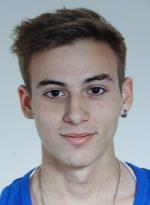  No tengo experiencia http://jonathanmr132.MiCVweb.comObjetivo Profesional[ Escribir Objetivo profesional ]ExperienciaTelepizza 11/2019-1/2020-- Selecciona -- ((Seleccionar)) El palmar (Murcia) RepatidorFormaciónEso 6/2017Graduado Escolar / ESO / Primaria Márquez de los velez. El palmarHABILIDADES/CAPACIDADESFormación ComplementariaIdiomas EspañolNivel Avanzado InformáticaInformación adicional